Sir John Nelthorpe School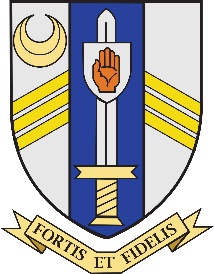 Grammar School RoadBriggNorth LincolnshireDN20 8AAHeadteacher:  Mr R BiglandsAge Range:	11-19NOR: 775 (including 6th form)Headteacher’s Welcome Thank you for considering this post at our wonderful school. I hope the information provided gives you all you need to help you decide whether to apply for the post. If you require anything further or would like to arrange to visit the School to meet with me for a discussion or a tour please do not hesitate to contact the School via email at admin@nelthorpe.org.uk or by calling 01652 656551. Information about the post 
We are seeking to appoint a dynamic, enthusiastic, talented and well-qualified teacher of mathematics to join our successful and supportive Mathematics, Business & IT faculty. The successful candidate will be encouraged to contribute to the development of mathematics across Key Stages 3 & 4 from 1st January 2023 (an earlier start date may be available).Candidates should have the right attributes to make a valid contribution to the wider school community and ensure that our pupils make excellent progress. Experience of teaching ‘A’ Level, whilst desirable, is not essential, but it is expected that the successful candidate has the desire to do so.Our SchoolJudged by Ofsted as Good, Sir John Nelthorpe School is a fully inclusive mixed 11-19 voluntary controlled comprehensive school in the historic market town of Brigg, in the heart of North Lincolnshire. It enjoys beautiful countryside, being close to the Wolds, a designated Area of Outstanding Natural Beauty and the Humber Estuary and of course the iconic Humber Bridge which links North Lincolnshire with East Yorkshire and Humberside. With excellent road networks, the school employs staff who travel varying distances with ease in order to work here.Due to the COVID-19 pandemic there is no comparable data from the summer 2020/21 examinations. In the 2019 GCSE results of particular note was the number of pupils achieving a pass grade or higher in the academic group of subjects defined as the prestigious 'English Baccalaureate'. Sir John Nelthorpe has topped the County League Tables in this measure, ranking first place for pupils achieving a standard pass (grade 4) or higher and ranking in first place for those achieving a strong pass (grade 5) or higher. The GCSE "Basics" measure (recognising pupils who achieve a pass in both English and Maths) saw over 67% of pupils achieving the standard pass of grade 4 or better and over 48% of pupils achieving a strong pass of grade 5 and above. A remarkable pass rate of 100% was achieved in Biology, Chemistry and Physics.At A Level, the performance of pupils within the Brigg Sixth Form has been excellent with all pupils securing the grades required to be able to progress on to their chosen universities (the vast majority of these being 'Russell Group' universities) or employer and apprenticeship routes. We are immensely proud of our year on year achievements and would love to hear from you if you feel you can help us on our journey to become outstanding. We are looking for someone who: consistently models or aspires to model excellent practice and has pupils’ achievement and progress at the forefront of their teaching and leadership focus is an outstanding mathematics teacher across key stages 3 & 4, or who has the potential and desire to become so wants an exciting opportunity to work in a vibrant organisation that makes a difference to young peoples’ lives can make a significant positive contribution to the whole school by contributing to developing this strong and successful faculty and the growth of mathematics & numeracy within the school framework.In return you will receive: the opportunity to teach well-behaved and motivated pupils a professionally stimulating and supportive working environment outstanding professional development with progression opportunities an excellent induction programme at all levels The post is suitable for experienced and newly or recently qualified teachers with excellent induction programmes available at all levels. Application Process: Applicants are requested to complete the standard North Lincolnshire Council application form. Please note we do not accept CV’s.This vacancy provides an excellent opportunity for a forward-thinking teacher of mathematics with drive and commitment who is willing to play a leading role in building on our success and developing all subject areas within the faculty to become the very best they can be. The person appointed will bring enthusiasm and fresh thinking to a successful team. I look forward to receiving your application. Yours sincerely 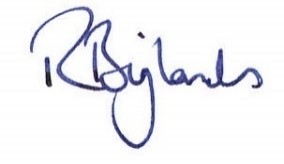 Mr R Biglands 
Headteacher 